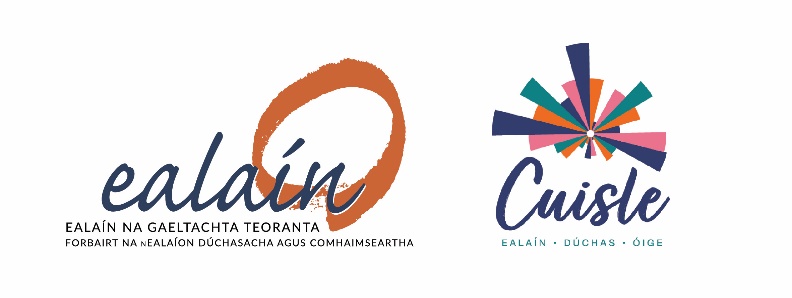 Treisiú: Scéim Forbartha Chuisle – CritéirUasmhéid: €10,000Spriocdháta Leanúnach  (moltar go ndéantar teagmháil le comhordaitheoir Chuisle nó d’áisitheoir réigiúnach sula ndéantar iarratas)CuisleTá cothú agus cur chun cinn na healaíona i measc an óige sa Ghaeltacht ar cheann de na bearta atá leagtha amach sa Phlean Gníomhaíochta don Ghaeilge 2018-2022, Straitéis 20 Bliain don Ghaeilge, a sheol an Roinn Cultúir, Oidhreachta agus Gaeltachta (RCOG) i mí Meitheamh 2018.Tá Ealaín (na Gaeltachta) Teo. ag comhoibriú leis an RCOG leis an bheart seo a chur i bhfeidhm atá mar thaca don Phróiseas Pleanála Teanga agus an Scéim Aitheantais Scoileanna Gaeltachta. Mar pháirt den gclár Cuisle, déanfar gach iarracht forbairt chéimiúil a dhéanamh ar sholáthar clár cuimsitheach don óige ina measc, ranganna ceoil, damhsa, amhránaíochta agus ealaíona béil ar fud na ceantair Gaeltachta uile. I gcomhthéacs an scéim seo, díreofar ar dheiseanna don óige (suas go 18 bliain d’aois) a chuir chun cinn lasmuigh den chomhthéacs scoile. Aidhm na Scéime Tabharfaidh an scéim seo tacaíocht aon uaire do thograí agus do ghníomhachtaí sna healaíona dúchasacha, teanga bhunaithe atá dírithe ar an óige. Tá an chiste seo oscailte do ghrúpaí agus do dhaoine aonair sna ceantair Gaeltachta le deis a thabhairt dóibh forbairt a dhéanamh ar thionscnamh agus ar ghníomhachtaí don óige i réimse na healaíona dúchasacha (ceoil traidisiúnta, damhsa ar an sean-nós, amhránaíocht ar an sean-nós agus na healaíona béil)Ciste: €10,000 an t-uasmhéid maoiniú atá ar fáil do aon thogra amháin faoin scéim seo. Samplaí de thionscnaimh a dtabharfar tacaíocht dóibh faoin scéim:Tograí ó ghrúpaí, eagrais, ealaíontóirí nó ó ghrúpaí ealaíontóirí: le saothar nua a chruthú i gcomhpháirt leis an óige ina mbeadh béim ar ghuth an óige agus an óige a chumasú mar ealaíontóirí óga tríd a bheith ag obair i gcomhpháirt le ealaíontóirí gairmiúla.Tréimhse Cónaithe ina mbeadh ealaíontóir ag oibriú i gcomhar le grúpa nó grúpaí  óige chun tionscnamh ealaíona a fhorbairt.Coimisiún: Ealaíontóirí faoi choimisiún ag mar shampla grúpa pobail/eagras ealaíona/ ionad ealaíona/féile le saothar nua a chruthú ina mbeadh an óige mar sprioc lucht féachana nó mar chomhpháirtithe chruthaitheacha.Taighde/réamhléiriú/meantóireacht ealaíona nó tréimhse idirchleachtais i dtreo seó, léiriúchán nó togra ealaíona a fhorbairt atá díríthe ar lucht féachana óg a fhorbairt.Tograí/imeachtaí/iarrthóirí nach bhfuil incháilithe don scéim seoD’ eagrais atá ag fáil maoiniú cheanna féin ó Ealaín na Gaeltachta is gá cás láidir a léiriú gur togra sa bhreis ar an maoiniú atá á fhail acu cheanna féin an togra seo. Ranganna teagasc/ oideachais sna healaíona dúchasacha a chur ar fáil. Oiliúint cleachtais, freastal ar chúrsaí nó tograí a bheadh níos feiliúnaí do Scéim Neartú nó Scéim Nóta nó scéimeanna eile de chuid Ealaín na Gaeltachta.Critéir le haghaidh maoiniú Cuirfear tacaíocht ar fáil do phróiseas chruthaitheach samhailteach ar ard chaighdeán a bheidh á meas faoin gcritéir thíos:Cur chuige ina bhfuil guth an óige lárnach sa bpróiseas chruthaitheach.Páirtíocht ag ealaíontóirí gairmiúla sa togra agus iad ag fáil táillí cuí. Obair go dáta: taispeánfar go bhfuil saothar d'ardchaighdeán cruthaithe/léirithe ag an ealaíontóir/na healaíontóirí cheana agus taithí acu ag obair leis an óige.Cuirfear plean oibre san áireamh a thaispeánann aidhm, próiseas agus an toradh a bhfuiltear ag súil leis ón togra agus an leas a bheadh ann don aos óg. Cur chuige soiléir maidir le rannpháirtíocht agus forbairt lucht féachana don dtogra Cur chuige soiléir maidir le meastóireacht, cuntas a choinneáil agus tuairisciú (le cruthú físe) a dhéanamh ar an dtogra ó thús go deireadh. Struchtúir/cumas láidir léirithe ag an gcoiste/eagrais/grúpa/duine maraon le taithí ar bhainistiú agus cur i gcrích tograí léirithe ag iarrthóirí agus a bhfuil taithí acu i réimse an óige.Go bhfuil foinsí eile maoinithe aimsithe don togra. Is féidir maoiniú, urraíocht & tacaíocht chomhchineáil (m.s. ionad) a chur san áireamh anseo.An Ghaeilge: Cuirfear an togra i bhfeidhm trí mheán na Gaeilge. Na hEalaíona Dúchasacha, Teanga Bhunaithe: Cuirfear béim ar an cheoil traidisiúnta, na healaíona béil, damhsa agus amhráin ar an sean nóis a chuir chun cinn i measc an óige.Coinníollacha má éiríonn le d’iarratas:Is don iarrthóir, a cheadófar an cúnamh airgeadais. Mar sin, cinntigh go bhfuil ainm an iarrthóra mar an gcéanna leis an ainm atá ar fhoirm na sonraí bainc, teastas glantach canach (mas ann dó);Tá sé mar choinníoll docht go dtabharfar aitheantas poiblí d’Ealaín na Gaeltachta, d’Údarás na Gaeltachta agus don Roinn Turasóireachta, Cultúir, Ealaíon, Gaeltachta, Spóirt agus Meán i gcás go n-éiríonn led’ iarratas.  Tá lógónna ar fáil ar an suíomh www.ealain.ie agus ní mór iad a bheith ar léargas in aon fhoilseacháin nó ábhar poiblíochta.  Má cheadófar an cúnamh airgeadais don iarratais seo, beidh gá le foirm tuairisce Ealaín na Gaeltachta a chomhlíonadh agus a sheoladh ar ais chuig an Comhordaitheoir sna hEalaíona Dúchasacha, mar aon le 6 grianghraif (ar a laghad), i bhfoirm digiteach d’úsáid ilghnéitheach Ealaín na Gaeltachta. Tá sé riachtanach do gach eagraíocht a mbíonn baint aici le leanaí agus le daoine óga Beartas Um Chosaint Leanaí lena bhfuil Ráitis um Chosaint Leanaí, Measúnú Riosca agus na nósanna imeachta cuí á chur i bhfeidhm a chloínn leis na treoirlínte mar atá leagtha amach san Acht um Thús Áite do Leanaí 2015. Chun cúnamh agus treoir reatha a fháil chun do bheartas agus do nósanna imeachta a fhorbairt, breathnaigh ar Tusla, an Ghníomhaireacht um Leanaí agus an Teaghlach: www.tusla.ie. Beidh ar iarratasóirí a n-éiríonn lena n-iarratas fianaise a chur ar fáil go bhfuil siad ag cloí leis na treoirlínte agus cóip dá Ráitis um Chosaint Leanaí agus Polasaí Cosaint Leanaí a sheoladh ar aghaidh in éineacht leis an iarratas. De bharr an éiginnteacht a bhaineanna le géarchéim an Choróinvíreas, is gá teagmháil a dhéanamh le comhordaitheoir Chuisle má thagann aon athrú ar an gclár mar a bhí ceadaithe, ag braith ar choinníollacha sláinte agus sábháilteachta amach anseo.Tosaíochtaí Reatha na Scéime:Tugtar tús áite do thograí a léiríonn go bhfuil bearna á chomhlíonadh acu nó go bhfuil réimse gníomh nua a fhiosrú nó á fhorbairt i gcomhthéacs na healaíona dúchasacha, teanga bhunaithe don óige, m.sh, an ceantar, réimse ealaíona, aoisghrúpa atáthar ag díriú air. Tugtar tús áite d’iarratais ina bhfeictear go bhfuil comhoibriú agus/nó comhpháirtíocht i dtaobh roinnt acmhainní / saineolas agus deá chleachtais le heagraíochtaí/ coistí/ grúpaí ealaíontóirí áitiúla, réigiúnach agus náisiúnta. 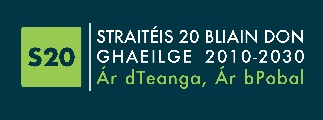 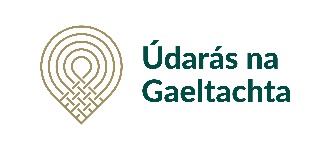 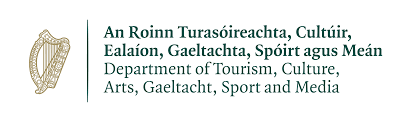 Treisiú: Scéim Forbartha Chuisle – Foirm IarratasUasmhéid: €10,000Spriocdháta Leanúnach  (moltar go ndéantar teagmháil le comhordaitheoir Chuisle nó d’áisitheoir réigiúnach sula ndéantar iarratas)1. SONRAÍ:Ainm an Iarrthóra:**(teideal dlíthiúil/cláraithe - ba chóir go mbeadh ainm an iarrthóra mar an gcéanna leis an ainm atá cláraithe do chúrsaí cánach, ar an cuntas bainc agus ar an mBunreacht/Meabhrán & Airteagail)**    Seoladh:  Struchtúr (más grúpa atá i gceist m.s. Grúpa deonach):Suíomh Gréasáin: 		Ainm an Phríomhteagmhálaí: Uimhir Gutháin:	  Ríomhphost: 	Príomh Bhaill an ghrúpa, más grúpa atá i gceist/Stiúrthóirí na heagraise, más eagrais atá i gceist:Ainm/Ainm Oibre an togra atá á fhorbairt: Déan cur síos ar an togra (san áireamh aidhmeanna ealaíona, an phróiseas, na torthaí go bhfuiltear ag súil leo agus an cur chuige chun guth an óige a bheith lárnach i pleanáil agus cur i bhfeidhm sa togra), - tá fáilte leathanach breise a úsáid ma gá):  Ceantair agus láthair don togra: Liostaigh na healaíontóirí gairmiúla a bheidh páirteach sa chlár, agus/nó déan cur síos ar an bpróiseas earcaíochta/roghnúcháin agus an taithí atá acu ag forbairt tionscnamh don óige nó i gcomhair leis an óige:Liostaigh an/ na grúpa(í) óige ar a bhfuil an tionscnamh seo dírithe agus/ nó an próiseas chun a chinntiú go bhfuil éagsúlacht sa ghrúpa agus comhionannas deiseanna ann do na rannpháirtithe óga más ann dóibh: Déan cuir síos ar an do phlean forbartha lucht féachana & rannpháirtíochta agus ar conas a dhéanfar poiblíocht ar an togra:Déan cur síos ar do chóras measúnaithe agus monatóireachta don gclár:Déan cur síos ar chumas agus ar thaithí an ghrúpa/duine go dáta ar bhainistiú agus ar léiriú tograí agus ar a dtaithí ag forbairt tionscnaimh don óige agus leis an óige:EOLAS AR BHUISÉAD DON TIONSCNAIMH			Déan cur síos ar na hiarrachtaí atá déanta go dtí seo nó atá á dhéanamh chun teacht ar fhoinsí breise maoinithe don togra seo agus ar thoradh na n-iarrachtaí sin: Déan cuir síos ar aon chomhoibriú le grúpaí/coistí/eagrais eile Gaeltachta agus/nó náisiúnta, go háirithe iad siúd atá baint acu leis an óige:Déan cuir síos ar na buntáistí a measann sibh a bheidh ag an togra seo d’fhorbairt na n-ealaíon dúchasacha teanga bhunaithe i measc an óige:Cén ról atá ag an Ghaeilge sa togra ealaíona seo?  Aon eolas breise a bheadh ábhartha i dtaobh an tionscnaimh: Doiciméid Tacaíochta-Iniata (cuir tic sa bhosca)Sula ndéanfar measúnú ar aon iarratas, tá sé riachtanach t-eolas seo a leanas a chur leis an iarratas:Cuir tic sa bhosca más maith leat bheith ar liosta teagmhála Ealaín na Gaeltachta chun sonraí faoi dheiseanna agus imeachtaí ealaíona a fháil. Is féidir iarraidh orainn do shonraí a bhaint ón liosta am ar bith.    Síniú: _________________________________________________Ról: ________________________________Dáta:	______________________NótaTá sé inmholta go mbeadh an fhoirm seo clóite agus curtha chugainn ar ríomhphost agus an leathanach sínithe a chur chugainn mar chruachóip. Tá sé riachtanach na doiciméid tacaíochta ábhartha bheith iniata leis an fhoirm. Tuilleadh Eolais: e.scahill@udaras.ie                 www.ealain.ieAinm Ról ( m.sh Cathaoirleach)Caiteachas / Costais€Táillí Ealaíontóirí (tabhair sonraí, le do thoil):Costais léiriúcháin (ábhar ina measc, tabhair sonraí, le do thoil):Táillí eile (tabhair sonraí, le do thoil):Costais Phoiblíochta/Mhargaíochta (tabhair sonraí, le do thoil):Costas Teastas Iniúchóra:Costas Measúnú agus Monatóireachta:Taisteal & Cothú (tabhair sonraí, le do thoil):Costas riaracháin m. sh. gutháin, idirlín srl. (tabhair sonraí, le do thoil):Eile (tabhair sonraí, le do thoil):Iomlán caiteachaisFoinsí IoncamTeacht isteach measta na himeachta (m.sh. díolacháin ticéad, coimisiún ar shaothar ealaíne - tabhair sonraí, le do thoil):Deontais ó eagrais eile (tabhair sonraí, le do thoil):Ar feitheamhDeontais ó eagrais eile (tabhair sonraí, le do thoil):DeimhnitheUrraíocht (tabhair sonraí, le do thoil):Tacaíocht comhchineál (tabhair luach & bí cinnte go bhfuil an luach céanna faoi ioncam):Eile (tabhair sonraí, le do thoil):Iomlán ioncamSuim atá á lorg ó hEalaín na Gaeltachta Teo. CV na hEalaíontóirí a bheidh páirteach & samplaí dá gcuid oibre nó nasc chuig láithreán gréasáin.Ráiteas Cosaint Leanaí agus Beartas um Chosaint Leanaí na heagraíochta/ grúpaCruthúnas de thacaíocht áitiúil, más ann di, agus do aon thacaíocht eileEolas ábhartha ar bith eile a chuideodh le cúlra agus aidhmeanna an iarrthóra a shoiléiriú (sonraigh thíos, le do thoil)